SuppoRTT WellbeingAre you taking time out of training or have you recently returned?	Would you like to think more about your wellbeing?Never quite sure which wellbeing session to go to?Join Dr Jaimee Wylam (Public Health Registrar) and Dr Martin Billington (GP and Honorary Senior Clinical Lecturer) via Zoom to think more about your wellbeing alongside colleagues. Both Jaimee and Martin have experience of taking time away from the workplace and understand first-hand some of the challenges associate with changing roles and circumstances.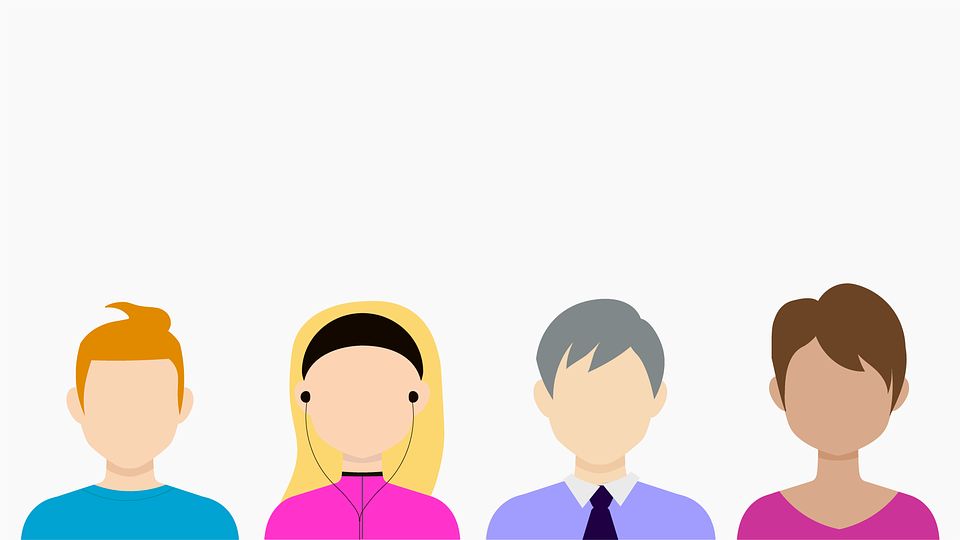 In these sessions you will learn more about your emotions, thoughts, and behaviours, and take time to reflect on what contributes to your wellbeing.To attend please book via the links below:FEBRUARYSession 1 Thursday 18 February 2021 0930-1230Session 1 Monday 22nd February 0930-1230Session 2 Thursday 25 February 2021 0930-1230MARCHSession 2 Monday 1 March 0930-1230Session 1 Monday 22 March 2021 1300-1600Session 2 Monday 29 March 2021 1300-1600This course is delivered over two sessions. Please book to attend Session 1 followed by Session 2. You do not have to attend both sessions in the same month, but it would be preferred to attend session 1 before session 2.   This course aims to:Acknowledge the vulnerabilities and challenges we face as doctors Provide a practical approach to support wellbeing Explore support networks and systemsThe course will be virtually delivered and interactive. You will hear personal experiences from Martin and Jaimee. You will be given the opportunity to reflect alone and in pairs or groups about topics related to wellbeing. You will create a menu of self-care which you can refer to following the session. Get in touch if you have any questions: contact@wb-wellbeing.co.uk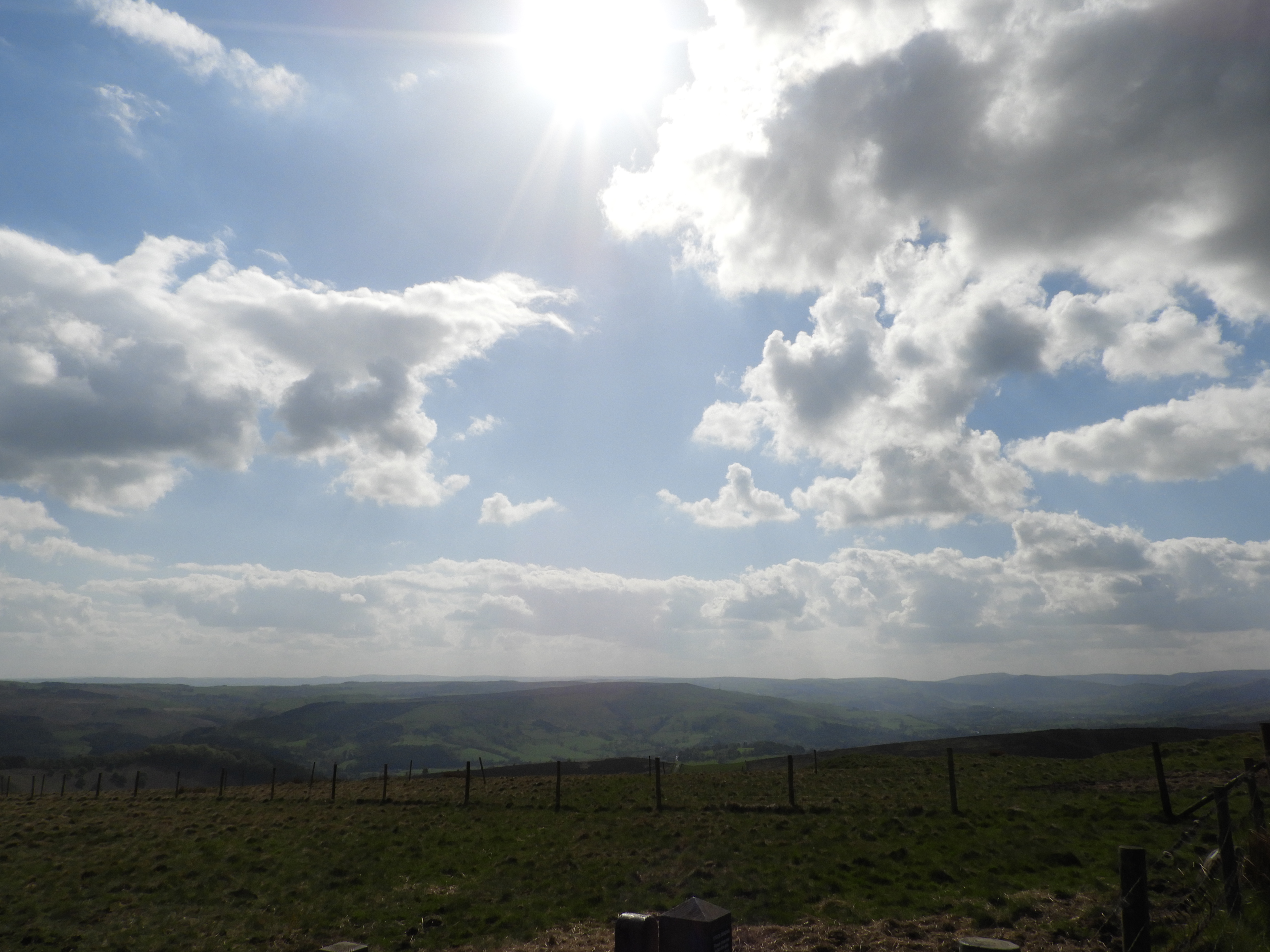 To attend please book via the links below:FEBRUARYSession 1 Thursday 18 February 2021 0930-1230Session 1 Monday 22nd February 0930-1230Session 2 Thursday 25 February 2021 0930-1230MARCHSession 2 Monday 1 March 0930-1230Session 1 Monday 22 March 2021 1300-1600Session 2 Monday 29 March 2021 1300-1600